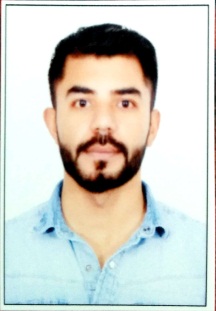 GAURAVGAURAV.338138@2freemail.com  	 ObjectiveI am seeking a responsible and challenging position, which can tap my potential in a growth oriented professional organization where the association is mutually benefited. I am an able person to go for minute details and can make decision as and when required.READY TO JOIN IMMIDIATELYEducation QualificationBachelor of Science (Bsc IT), GNDU, Amritsar, Punjab, May 2012.XIIth, PSEB Mohali, Punjab, April 2008.Xth, PSEB Mohali, Punjab, March 2006.Web designing from GTB Institute JalandharWell versed with MS-Office and Internet.CCNA security  Networking and hardware from jetking institute jalandhar.Skills Windows Xp, 7,8,10, Ms Office, Internet, email, fax, scan, Internet, scan, 40-45 wpm typing speed,Web desiging,dreamweaver,HTML,CSS3,jquery.animations,photoshop,bootstrap,less,saap,IT technicianNetworking and HardwareExcellent oral and written communication skills	Ability to deal with people diplomaticallyExcellent analytical mind to perform initial troubleshooting of computer console systemsConfident and always positive thinkingExperienceExperience in computer operatorWindows Xp, 7,8,10,, Ms OfficeInternet, email, fax, scanComputer hardwareExperience in web designerHobbiesListening Music,Traveling,Cricket And Internet SurfingPersonal DetailsUnmarriedEnglish, Hindi and Punjabi proficientNationality-Indian